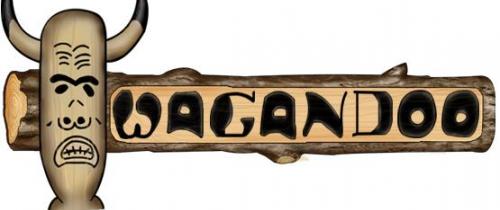 						12.03.2023Referat af generalforsamling i Wagandoo Gruppes støtte-forening tirsdag den 28. februar 2023.Klip fra Støtteforeningens vedtægter:Bestyrelsen består af 5 medlemmer. Wagandoo Gruppes formand, kasserer og gruppeleder er fødte medlemmer af bestyrelsen. Gruppelederen er født formand for bestyrelsen og gruppens kasserer er kasserer i fonden.På det årlige grupperådsmøde vælges 2 medlemmer, således at en vælges blandt gruppens ledere og en blandt de øvrige bestyrelsesmedlemmer. Disse valg er 1 årige.Der vælges endvidere 1 revisor og 1 revisorsuppleant, ligeledes for en 1 årig periode. Bestyrelsens arbejde er ulønnet.Til stede: Leah Roulund, Karsten Hjortboe, Kristian Iversen, Julius Saadbye, Christian Bahl, Michael Hjortboe, Jonas Henriksen, Line Poulsen, Henrik Bech Nielsen, Dagfinn Risum, Nana Winkler, Robert Andresen, Helle Larsen, Meiquen Lu, John Jensen, Benny Pedersen, John Månson, Morten Grouleff, Andreas Klinge, Louise Egvang (mor til Kwangabarn) og Simon Kramme (far til Shandubarn).  Valg af dirigent og referent.Måns blev valgt som referent og Nana som dirigent.BeretningKristian Iversen fortalte om de indtægter, der var kommet ind i forbindelse med Sankt Hans arrangementet. Næsten 1.000 kr.Der var ikke indkommet ansøgninger i 2022.Beretningen blev godkendt.RegnskabKassereren Christian Bahl gennemgik regnskabet.Regnskabet blev godkendt.Indkomne forslagDer var ikke indkommet forslag. Valg af 2 bestyrelsesmedlemmer.Robert Andresen og Andreas Klinge blev valgt.Valg af revisor samt revisorsuppleant.Den hidtidige revisor Kaja Sørensen blev genvalgt.EventueltBestyrelsen aftalte at kigge på vedtægterne og samspillet mellem foreningen og gruppen.John Månson 		Nana Winkler	Line PoulsenReferent			Dirigent		Formand